PLANO DE ENSINODEPARTAMENTO: DCCDISCIPLINA: EMPREENDEDORISMO				SIGLA: EMPPROFESSOR: Jaison Ademir Sevegnani                                   E-mail: jaison.sevegnani@udesc.brCARGA HORÁRIA TOTAL: 72		     TEORIA: 72             PRÁTICA: CURSO(S): CIÊNCIAS CONTÁBEISSEMESTRE/ANO: II/2014	(8º Semestre)			PRÉ-REQUISITOS: não possuiOBJETIVO GERAL DO CURSO: Formar profissionais habilitados ao exercício da profissão contábil, com senso de responsabilidade, competência, criatividade, ética e iniciativa, capacitados a administrar informações, assessorando as organizações nas tomadas de decisões estratégicas.EMENTA: Conceito de Empreendedorismo; fundamentos; histórico e definições. O empreendedor: características e perfis. O processo empreendedor; Empreendedorismo Social. O Intraempreendedor. Tipos de negócios. Abertura de negócio próprio: análise de oportunidades; Aplicação do plano de negócios.OBJETIVO GERAL DA DISCIPLINA: Incentivar e oportunizar aos acadêmicos novos aprendizados demonstrando de uma forma teórica uma visão empreendedora de negócios, desenvolvendo conhecimentos e conceitos relacionados ao Empreendedorismo e a planificação de futuros negócios.OBJETIVOS ESPECÍFICOS/DISCIPLINA: Reconhecer a importância do empreendedorismo no desenvolvimento social e econômico de um país ou região, instigar o espírito empreendedor nos acadêmicos, potencializando a criação de novos negócios individuais bem como a prática do empreendedorismo corporativo e social.METODOLOGIA PROPOSTA: Aulas expositivas. Uso de multimídia. Discussão de Textos. Estudos de caso. Dinâmicas em sala de aula. Trabalhos em equipe. Vídeos. Atividade extraclasse. Visitas técnicas. Seminários.AVALIAÇÃO: Será aplicada a média ponderada das notas de cinco formas de avaliação, todas elas serão realizadas nas datas conforme o previsto no plano de ensino. A prova (P2) tem caráter cumulativo quanto aos conteúdos ministrados.Cálculo da média:(P1 * 25) + (P2 * 25) + (T1* 20) + (T2* 25) + (T3* 5) /100.Onde:P1= Prova 1;  P2= Prova 2;  T1= Trabalho de pesquisa; T2= Trabalho sobre Plano de Negócios; T3= participação nas atividades da disciplina. * O desenvolvimento de algumas atividades poderá ter alteração na data, porém os acadêmicos serão avisados com antecedência de no mínimo 15 dias.  * Quantos as atividades por meio da atividade à distância: só serão aceitas as atividades postadas no ambiente virtual (MOODLE), respeitando prazos pré-determinados. * Toda atividade realizada à distância ao ser postada, representa presença e pontos (determinados na apresentação da atividade) na prova subsequente às atividades desenvolvidas.* Durante as aulas poderão ter exercícios, atividades, entre outros que contará pontos da prova subsequente às atividades desenvolvidas.* Visitas técnicas e atividade extraclasse serão agendadas e confirmadas durante o semestre, pois dependem de confirmação das empresas.* A participação do acadêmico na disciplina será avaliada por meio da interação em sala de aula, presença e postagem de atividades à distância.* A prova 2 é cumulativa.BIBLIOGRAFIA BÁSICA:BESSANT, J. R.; TIDD, Joseph. Inovação e empreendedorismo. Porto Alegre: Bookman, 2009. 511 p. ISBN 9788577804818 (broch.).  Número de Chamada: 658.42 B465i.DOLABELA, Fernando. O Segredo de Luísa: uma ideia, uma paixão e um plano de negócios: como nasce o empreendedor e se cria uma empresa. São Paulo: Sextante, 2008. 299 p. ISBN 9788575423387 (broch.).  Número de Chamada: 658.11 D659s.DORNELAS, José Carlos Assis. Empreendedorismo: transformando ideias em negócios. 2. ed. rev. e atual. Rio de Janeiro: Campus, 2008. 232 p. ISBN  9788535232707).  Número de Chamada: 658.11 D713e 3.ed. BIBLIOGRAFIA COMPLEMENTAR:BARON, Robert A.; SHANE, Scott Andrew,. Empreendedorismo: uma visão do processo. São Paulo: Pioneira Thomson Learning, 2007. 443 p. ISBN 8522105332 (broch.) Número de Chamada: 658.42 B265e.DEGEN, Ronald Jean. O empreendedor: empreender como opção de carreira. São Paulo: Pearson Prentice Hall, 2009. 440 p. ISBN 9788576052050 (broch.). Número de Chamada: 658.4012 D317DORNELAS, José Carlos Assis. Empreendedorismo corporativo: como ser empreendedor, inovar e se diferenciar na sua empresa. 2. ed. Rio de Janeiro: Campus, c2009. 166 p. ISBN 9788535225761 (broch.).  Número de Chamada: 658.4 D713e 2.ed.HISRICH, Robert D.; PETERS, Michael P.; SHEPHERD, Dean A. Empreendedorismo. 7. ed. Porto Alegre: Bookman, 2009. 662 p. : ISBN 9788577803460 (enc.)  Número de Chamada: 658.42 H673e 7.ed.UNIVERSIDADE DO ESTADO DE SANTA CATARINA – UDESC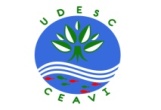 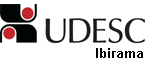 CENTRO DE EDUCAÇÃO SUPERIOR DO ALTO VALE DO ITAJAÍ – CEAVIDIREÇÃO DE ENSINO – DENCRONOGRAMA DE ATIVIDADES:CRONOGRAMA DE ATIVIDADES:CRONOGRAMA DE ATIVIDADES:1 28/0718h50min às 20h30min20h40min às 22h20minApresentação do Plano de Ensino: análise das atividades, avaliações e metodologias aplicadas, horários e frequência.  Importância do tema na educação e no contexto Brasileiro. (Atividade à distância)2 04/0818h50min às 20h30min20h40min às 22h20minOrigem e evolução do empreendedorismo.  Conceitos de empreendedorismo e empreendedor, exemplos de sucesso. 3 11/0818h50min às 20h30min20h40min às 22h20minConceitos de empreendedorismo e empreendedor, exemplos de sucesso.4 18/0818h50min às 20h30min20h40min às 22h20minCaracterísticas do espírito empreendedor. 5 25/0818h50min às 20h30min20h40min às 22h20minFatores ambientais e estilos de empreender.  Motivações empreendedoras;  Potencial empreendedor; O processo empreendedor.6 01/0918h50min às 20h30min20h40min às 22h20minCriatividade x Inovação.7 08/0918h50min às 20h30min20h40min às 22h20minCriatividade x Inovação. (Atividade à distância)8  15/0918h50min às 20h30min20h40min às 22h20minProva (P1).9 20/0918h50min às 20h30min20h40min às 22h20minAtividade extra-classe.10 27/0918h50min às 20h30min20h40min às 22h20minFormas de Empreendedorismo: Spin- Offs. Start- up. Empreendedorismo Social. (Atividade à distância)11 06/1018h50min às 20h30min20h40min às 22h20minFormas de Empreendedorismo: Intraempreendedorismo; Empreendedorismo Feminino. 12 13/1018h50min às 20h30min20h40min às 22h20minApresentação do Trabalho (T1)13 20/1018h50min às 20h30min20h40min às 22h20minApresentação do Trabalho (T1)14 27/1018h50min às 20h30min20h40min às 22h20minOportunidades para empreender; “Começando um negócio do “Zero”; “Comprando um negócio já em atividade”; “Empresas Familiares”; “Franquias”; “Sócios: Prós e Contras”.15 03/1118h50min às 20h30min20h40min às 22h20minDesenvolvimento do Plano de Negócios. 16  10/1118h50min às 20h30min20h40min às 22h20minDesenvolvimento do Plano de Negócios. 17 17/1118h50min às 20h30min20h40min às 22h20minDesenvolvimento do Plano de Negócios. (T2) (Atividade à distância)18 24/1118h50min às 20h30min20h40min às 22h20minEntrega do Trabalho (T2); Prova (P2) e fechamento da participação. (T3)19 01/1218h50min às 20h30min20h40min às 22h20minExame